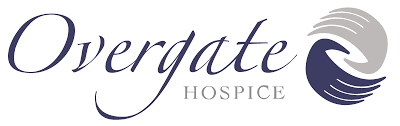 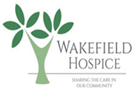 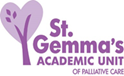 Application FormPlease ensure that ALL the sections in this form have been completedThe Webinar- requires access to the internet and a PC/laptop with camera and microphoneDates and times- Please choose the session you wish to attend by entering 1 or 2 into the ‘preference’ box to indicate your preference: Information around joining the virtual sessions will be sent via email to successful applicants.Due to the nature of the course content, it is not advisable to undertake this course if you have had a recent bereavement yourselfRequirements for ApplicantsHaving attended this webinar, we would like to invite you to become a Champion, sharing information and giving support to others. You will receive support from the Hospice Education Hubs, be invited to group events with other champions, and have access to a bank of resources.Personal StatementPlease write a short statement (no more than 300 words) explaining why you are interested in attending this webinar and becoming a champion. Please include relevant skills & experience that would support you in this role.Applicant CommitmentNominating manager/supervisor commitmentPlease return to: janec@st-gemma.co.uk   St. Gemma’s Hospice, LeedsOrjanet.millard@wakefieldhospice.co.uk  Wakefield Hospice/Closing Date Friday 19th November  (successful candidates will be contacted after tis dateContinuation sheet (if required)ForenameSurnameYour  role/responsibilityOrganisation or group you are  involvement withLocality Contact telephoneContact email3 ½ hours comprising of three key areas…3 ½ hours comprising of three key areas…3 ½ hours comprising of three key areas…1 Future wishes (also known as Advance care planning)Surname Future wishes (also known as Advance care planning)Surname2Bereavement Awareness 3The role of a ChampionDateTimePreferenceThursday 2nd December12:30 – 16:00Tuesday 18th January 09.30-13.00 I can confirm that I meet the requirements to become a Champion  I can confirm that I meet the requirements to become a Champion  I can confirm that I meet the requirements to become a Champion  I can confirm that I meet the requirements to become a Champion SignatureDateI am the manager/supervisor of (name)I am the manager/supervisor of (name)Please give a brief outline of how the applicant will be supported: Please give a brief outline of how the applicant will be supported: Please give a brief outline of how the applicant will be supported: Please give a brief outline of how the applicant will be supported: NameRoleOrganisationEmail addressWork telephone/ MobileSignatureDate